臺北市信義區三興國民小學103學年度第二學期課程計畫檢核表（ 二 ）年級（  閩南語  ）領域／科　　　計畫設計者：（  二年級全體老師     ）審查結果：■通過  □修正後通過         審查人員：閩南語領域教師團隊※1.請逐一自我檢視課程計畫內容，是否符合本表各項要求，並打〝V〞。2.請將本表附於課程計畫首頁，於104.02.04（三）下午4:00前由學年主任收齊交至教務處。謝謝！辛苦了！臺北市信義區三興國民小學103學年度第2學期教學計畫一、學習目標：二、課程架構：三、教學活動內容：四、評量方式：1.隨堂考30%2.誦讀課文40%3.指讀詞語30%(評量方式及比例各班不同會有調整)五、學期評量具體指標：1. 學會常見蔬菜的閩南語說法。2. 學會常見餐具的閩南語說法。3. 學會各種天文氣象的閩南語說法。4. 學會各種交通工具的閩南語說法。5. 能朗讀課文並理解含義。檢核項目及重點檢核項目及重點是否初審人員意見學習領域課程計畫）級任、科任填寫（課程計畫內容配合社區特色及生活情境做場域或素材之轉換，並視情況做適度之充實延伸。如屬自編、改編者，是否以不同顏色標示？V通過學習領域課程計畫）級任、科任填寫（課程計畫之能力指標符合該領域學習階段。（若不符須特別說明之）V通過學習領域課程計畫）級任、科任填寫（各學習領域課程計畫檔名命名為G＋年級-2+領域名+版本＋教學計畫.doc（例：G5-2國語南一版教學計畫.doc）。V通過學習領域課程計畫）級任、科任填寫（各學習領域課程計畫逐項填妥，包含每週學習節數、教學目標、領域及議題能力指標、符合學校願景及學生圖像勾選、教學活動內容、評量方式、預期達成的學生能力、評量具體指標等。V通過學習領域課程計畫）級任、科任填寫（依103學年度課表節數編排課程計畫內容。V通過學習領域課程計畫）級任、科任填寫（三至六年級每週增加1節「英語」閱讀指導編寫於英語領域「增強課程」計畫中。通過學習領域課程計畫）級任、科任填寫（各領域教學計畫均需融入圖資利用及閱讀教育的實施。V通過學習領域課程計畫）級任、科任填寫（各領域融入本土語教學每學期至少1節。V通過學習領域課程計畫）級任、科任填寫（低中年級國語文領域每週學習節數5節，彈性時間增強節數1節，共編寫6節，並註明「增強教學」內容。通過學習領域課程計畫）級任、科任填寫（高年級國語文領域每週學習節數6節，彈性時間增強節數1節，共編寫7節，並註明「增強教學」內容。通過學習領域課程計畫）級任、科任填寫（中高年級每2週1節的書法教學編寫於計畫中。通過學習領域課程計畫）級任、科任填寫（高年級數學彈性時間增強節數1節合併編寫於數學領域計畫中。學習領域課程計畫）級任、科任填寫（評量週與總複習週照樣編列進度內容。V通過學習領域課程計畫）級任、科任填寫（必要辦理項目（融入課程實施）：環境教育課程每學年至少4小時（海洋教育1小時，溼地、山林、田野、低碳教育3小時）/性別平等教育(六大議題及性侵害防治教育)每一學期至少4小時/家庭教育課程（含孝親家庭教育5月活動）每學年至少4小時/防災教育課程/多元文化及國際文教業務/品德教育融入教學。以上是否適時融入課程計畫？V通過二年級閩南語領域每週 1 節，共 19 節設計及教學者：  二年級教師團隊教學目標分段能力指標1. 學會常見蔬菜的閩南語說法。2. 學會常見餐具的閩南語說法以及和餐具有關的俗語。3. 學會各種天文氣象的閩南語說法。4. 學會各種天氣的閩南語說法。5. 學會各種交通工具的閩南語說法。6. 能運用閩南語說出流利的簡短語句。7. 能欣賞傳統念謠〈銅仔〉，並學會吟唱。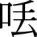 8. 學會吟唱傳統唸謠和節日童謠之美，並了解端午節的相關習俗。1-1-1能聽懂日常生活中的簡短語句。1-1-2能初步聽辨教師教學語言及教學內容。能運用視聽媒材提升聆聽的能力。1-1-5能養成注意聆聽閩南語的態度與習慣。2-1-1能說出日常生活中的基本語詞及簡短語句。能運用閩南語進行簡單對話。能念唱童謠，並以簡單的語句複述所聽到的故事。能養成樂意說閩南語的態度與習慣。能養成基本的閩南語認讀能力。大 單 元 主 題單   元   名   稱一、來食好食物1. 高麗菜  2. 廚房 二、奇妙的大自然3. 月娘  4. 西北雨三、利便的交通5. 高鐵單元名稱節數教學活動重點1. 高麗菜3全班教學：揭示講看覓掛圖，播放CD，指導學生聆聽、念誦。教師再進行講解。進行「我是大廚師」活動：先讓學生把蔬菜圖卡散放在桌上，然後教師對大家說：「我欲煮菜。」學生問：「煮啥物菜？」教師回答說：「高麗菜。」學生須立刻將高麗菜的圖卡找出來，並且以閩南語大聲念出「高麗菜」。也可分組比賽，看哪一組又快又正確。揭示聽看覓掛圖，播放CD，讓學生聆聽後，分組討論答案，教師再公布答案。4.  請學生上臺，利用操作卡將答案貼到掛圖上後，接著再指導學生將貼紙貼到課本上。5.  揭示練習掛圖，播放CD，請學生聆聽並作答。6.  進行「蘿蔔蹲」活動：教師先將全班分成若干組，每組各選擇一種蔬菜名稱為代表，且各組不得重複，進行蘿蔔蹲的遊戲，看看最後獲勝的是哪一組。7.  參考備課用書，指導學生完成學習單。8.  參考備課用書的「教學補給站」，介紹和蔬菜有關的俗語。進行「搶答競賽」活動：全班分若干組，將蔬菜圖卡貼在黑板上，各組派出一人，由教師隨意說出一種蔬菜名稱後，各代表去搶正確的圖卡，並和組員大聲說出正確名稱，答對得分。家政：察覺食物與健康的關係。2. 廚房41. 揭示課文掛圖，播放CD，讓學生聆聽、朗誦課文。2. 帶領學生朗誦課文，並解釋課文語詞，然後請學生再朗讀數次。3. 播放CD，指導學生學唱本課歌曲。4. 進行「歡樂動一動」活動：教師播放課程教學律動DVD，教導學生課文律動動作，請學生隨著歌曲一同做律動，教師也可請學生開口唱，藉此熟悉本課課文。 5. 揭示輕鬆學語詞掛圖，並播放CD，讓學生聆聽、念誦本課語詞。6. 帶領學生念誦本課語詞，再進行語詞解說。7. 進行「看圖說說看」活動：將全班分數組，以舉手搶答方式進行遊戲。當教師拿出餐具圖卡時，看哪一組先說出其正確的閩南語念法，答對者得一分。最後統計分數，由得分最高的組別獲勝。8. 揭示做伙念俗語掛圖，播放CD，讓學生聆聽、念誦後，教師再進行講解。 9. 教師和學生討論遇到哪些情況或事情時，會使用這兩句俗語。10. 揭示聽看覓掛圖，播放CD，請學生聆聽後作答。11. 教師公布答案，並和學生一起討論。12. 教師問學生「練習」的答案為何？為什麼？接著公布答案並進行解說。13. 進行「腦力激盪」活動：教師引導學生透過自己的五官，回想一下在廚房裡曾經發生什麼事，再請學生上臺發表：我看著……伊的形……；我聽著……伊的聲音……；我鼻著……伊的氣味……；我食著……伊的滋味……。14. 教師可參考備課用書，補充介紹和餐具相關的謎語。15.揭示複習1之1掛圖，播放CD，請學生聆聽後，分組討論答案。 16.教師請學生發表答案後再公布正確答案，接著進行解說。17.進行「買蔬菜」活動：利用課本書後圖卡，請學生隨意選擇一張蔬菜語詞圖卡。學生先猜拳，猜輸的跟在猜贏的人後面，兩組猜贏的領隊再互相猜拳，猜輸的跟在另一隊的後面，以此類推。當教師喊停，各組統計隊上有幾種蔬菜，數量最多的組別獲勝。18.進行「找餐具」活動：全班分兩組，各派一人上臺，教師先將各種餐具圖卡擺在講桌上，再出題目，學生則想想看要用到哪些餐具，然後舉起這些餐具的圖卡。最先拿到者，即得一分，最後得分最多者，即為勝利隊伍。例如教師說：「食飯。」學生則須舉起「碗」、「湯匙仔」、「箸」的圖卡。19. 揭示看圖聽故事掛圖，播放CD，請學生仔細聆聽故事。20.教師問學生是否了解故事大意，然後請學生依據圖片舉手回答故事內容，最後再播放CD，帶領學生聆聽故事。家政：認識日常生活的用具。3. 月娘41. 揭示課文掛圖，播放CD，帶領學生聆聽、朗誦。2. 教師講解課文內容，並請學生再朗誦數次。3. 揭示句型長短牌，讓學生找出課文中「佇天邊，恬恬陪我過一暝」的句子，並大聲念出來。4. 播放CD，教導學生演唱本課歌曲。5. 進行「歡樂動一動」活動：教師播放課程教學律動DVD，教導學生課文律動動作，請學生隨著歌曲一同做律動，教師也可請學生開口唱，藉此熟悉本課課文。6. 揭示輕鬆學語詞掛圖，播放CD，讓學生聆聽、念誦語詞。7. 揭示圖卡，以圖片反問學生該天文氣象的閩南語說法。8. 揭示講看覓掛圖，播放CD，讓學生聆聽對話。9. 詢問學生是否了解對話內容？請學生舉手回答後，教師講解內容。10. 揭示臆謎猜掛圖，播放CD，指導學生聆聽。11. 教師講解謎語，詢問學生是否知道答案？請學生舉手回答後再公布答案。12. 播放CD，學生聆聽「謎猜」後，教師再進行講解。13. 指導學生完成學習單。14. 揭示聽看覓掛圖，播放CD，請學生聆聽後作答。15. 教師公布答案，並和學生進行討論。16. 揭示練習掛圖，播放CD，請學生聆聽後，分組討論作答。17. 請各組派代表上臺發表答案，並說明理由，教師再公布答案。18. 進行「猜天文氣象」活動：全班分兩組，其中一組先派一人上臺，教師給他答案，例「天星」，由臺下同一組同學問問題，例如：「日時敢看會著？」（不可以直接問天文氣象名稱）臺上同學只能以點頭或搖頭回答問題，臺下只有一次說答案的機會。教師可以計算從問問題到說出正確答案，共花了多少時間，看哪一組比較快？環境：能運用五官觀察體驗、探究環境中的事物。4. 西北雨41. 揭示課文掛圖，播放CD，請學生聆聽、念誦後，再問學生是否了解課文大意？請學生發表意見。2. 帶領學生念誦本課課文，並逐句講解。3. 揭示句型長短牌，請學生找出課文中「雨啊雨，你哪會落遮粗」的句子，並大聲念出來。4. 播放CD，教導學生演唱本課歌曲。5. 進行「歡樂動一動」活動：教師播放課程教學律動DVD，教導學生課文律動動作，請學生隨著歌曲一同做律動，教師也可請學生開口唱，藉此熟悉本課課文。6. 播放CD，教導學生「造詞練習」和「句型練習」。7. 揭示輕鬆學語詞掛圖，播放CD，讓學生聆聽、念誦。8. 教師帶領學生念誦本課語詞，指導正確發音，並同時講解語詞。9. 播放CD，指導學生聆聽「語詞造句」，並鼓勵學生發表造句。10. 進行「氣象專家」活動：教師讓學生想想看，天氣可分成多少種類？每一種天氣又應該如何增添或減少衣物的穿著？有什麼應該注意的？11. 揭示臆謎猜掛圖，播放CD，讓學生仔細聆聽並念誦。12. 詢問學生是否了解謎面的含義，請學生發表意見，教師再進行講解。13. 進行「我是大明星」活動：由教師任意說出一種天氣，然後引導學生表演該天氣的狀態。例如：好天，學生可用搧風、揮汗或吐舌頭來表示，看誰表演得最生動有趣。14. 揭示孽譎仔話掛圖，問學生從掛圖上看到什麼？請學生舉手回答。15. 播放CD，請學生仔細聆聽並念誦，教師再進行講解。16. 揭示聽看覓掛圖，播放CD，請學生聆聽後作答。17. 教師公布答案並進行講解。18. 揭示練習掛圖，播放CD，讓學生聆聽後作答。19. 教師公布答案，並帶領學生念誦正確答案。20. 進行「天氣面面觀」活動：教師可以告訴學生各種天氣形成的原因，讓他們觀察天氣狀況並畫下來，再上臺發表。21. 進行「氣象播報員」活動：教師可指導學生扮演「氣象播報員」，讓學生拿著自製的麥克風，任選一種天氣來播報，最後可票選出最佳播報員及最有創意的麥克風。22. 揭示複習2之1掛圖，播放CD，請學生聆聽後，分組討論答案。23.教師問學生正確答案為何，請各組派代表回答後，教師再公布答案。24.進行「背後的玄機」活動：教師事先準備好第3、4課所要複習的圖卡，並將這些圖卡貼在不同學生的背後，但是不告知其內容。每人須設法看到其他同學背後的圖卡，同時也要避免自己背後的圖卡被別人看到。在限定的時間內偷看到越多圖卡者，分數便越高。25.揭示複習2之2掛圖，播放CD，讓學生聆聽。26.依序詢問圖片相關問題，請學生回答，並指導學生盡量以完整的句子表達。27.揭示看圖聽故事掛圖，播放CD，讓學生聆聽故事。28.請學生舉手回答故事大意，教師再依圖示講解內容。環境：能運用五官觀察體驗、探究環境中的事物。5. 高鐵41. 揭示課文掛圖，播放CD，讓學生聆聽、朗誦課文。2. 教師講解課文內容，並解釋語詞。3. 播放CD，帶領學生學唱本課歌曲。4. 揭示句型長短牌，指導學生學習本課句型。5. 進行「歡樂動一動」活動：教師播放課程教學律動DVD，教導學生課文律動動作，請學生隨著歌曲一同做律動，教師也可請學生開口唱，藉此熟悉本課課文。6. 揭示輕鬆學語詞掛圖，問學生是否認識這些交通工具，請學生舉手回答。7. 播放CD，讓學生聆聽、念誦本課語詞。8. 播放CD，讓學生聆聽「語詞造句」。9. 進行「交通工具總動員」活動：將全班分兩組，各組推派一人上臺，由教師隨意抽出一張交通工具圖卡，學生則舉手搶答，答對得分。最後統計得分，由得分最高的組別獲勝。10. 揭示臆謎猜掛圖，播放CD，讓學生仔細聆聽並念誦。11. 詢問學生是否了解謎面含義，請學生發表意見，教師再進行講解。12. 進行「比快慢」活動：教師可以列出數種交通工具，讓學生憑經驗去判斷哪一種交通工具的速度最快，哪一種交通工具的速度最慢。13. 揭示聽看覓掛圖，播放CD，請學生聆聽後作答。教師接著公布答案，並和學生進行討論。14. 教師可請學生上臺模仿不同交通工具的聲音。15. 揭示練習掛圖，播放CD，請學生運用操作卡來發表答案。教師接著公布正確答案並進行解說。16. 指導學生完成學習單。 17. 揭示逐家來唱歌掛圖，播放CD，帶領學生聆聽、朗誦，並解釋語詞。18. 進行「口耳相傳」活動：將全班分成兩排，教師分別將交通工具語詞輕聲傳給各排的第一位學生，由兩排第一位學生依序輕聲將所聽到的語詞傳給下一位隊員，由兩排最後一位學生出來，說出所聽到的語詞。性平：職業工作，不受性別的限制。圖資利用及閱讀教育：利用資訊介紹交通工具。